Application for Admission into Student Teaching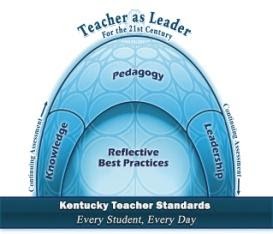 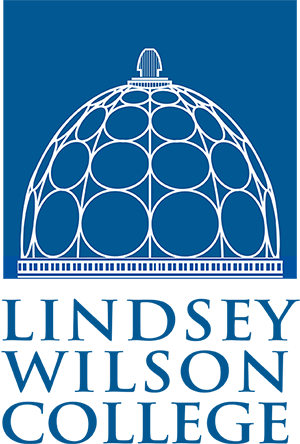 LWC Division of EducationField of Professional Preparation and CertificationElementary EducationMiddle Grades Education 5-9Secondary Education 8-12P-12 EducationRequests must be made prior to Stage 2 Assessment for approval in order for placements to be made.  Candidates cannot change certification level or area after being accepted to student teaching.See next page for Preference Notes/RequestPreferences for Student Teaching Assignments:Remember, it is the Education Division’s responsibility to place student teachers.  Do not contact a teacher or Central Office Personnel concerning a student teacher placement.  The Education Division must follow strict state guidelines and departmental policy guidelines in the placement of student teachers.  PLEASE NOTE:  P-5 candidates must be a student teacher with an intervening grade between assignments in two different districts.  Secondary candidates may not be placed in the high school from which they graduated.Additional Information-Indicate the appropriate information below. If none indicate with “N/A”:Candidate Certification (Place sign each of the following indicating your agreement and acceptance):I have submitted any and all official transcripts for college work not completed at Lindsey Wilson College to the Registrar’s Office. I have read, and understand the “LWC Student Teacher Handbook” and “Criteria for Admission into Student Teaching”  on page 5-7 of the Teacher Handbook, and I meet these criteria.Name:Date:LastFirstMiddleMaidenAddress:Street Address/PO BoxStreet Address/PO BoxCityStateZipSS #:Home Phone:Cell #Gender (M/F)Ethnical Background (optional)Early Elementary P-5English/CommunicationMathematicsMiddle grades candidates may choose two areas of emphasis-24 to 30 hours in each area.  Single emphasis may require up to 36 hours in area of emphasis.ScienceSocial SciencesMiddle grades candidates may choose two areas of emphasis-24 to 30 hours in each area.  Single emphasis may require up to 36 hours in area of emphasis.EnglishMathematicsBiologySocial SciencesArt EducationPhysical Education & HealthIntegrated Music EducationCurrent Advisor:Graduation Date:Year and Semester you wish to student teach:Year and Semester you wish to student teach:Year and Semester you wish to student teach:YearYearSemester (Fall/Spring)Semester (Fall/Spring)Are you seeking additional certification?Are you seeking additional certification?Are you seeking additional certification?yes/noAdditional certification level and content area.Additional certification level and content area.Additional certification level and content area.First Preference:County/School SystemSecond Preference:County/School SystemThird Preference:County/School SystemComments:I have children in the following schools:I have children in the following schools:I have relatives in the following schools:I have relatives in the following schools:I have relatives in administration in the following positions: I have relatives in administration in the following positions: SchoolCountySignatureDateSignatureDate